Wichtige Hinweise!Bitte legen Sie dieses Formular vollständig ausgefüllt der zu reparierenden Ware bei! Fehlende Informationen (Details) können zu Verzögerungen und Rückfragen führen.Bitte beachten Sie, dass nicht gereinigte und/oder nicht sterilisierte Waren nicht inspiziert werden können und daher an Sie zurückgesandt werden.Für Waren, die während der Reparatur kaputt gehen, übernimmt devemed keine Gewähr!Nachfolgend haben Sie die Möglichkeit genauer zu beschreiben was genau repariert werden soll:Anmerkung: Sollten Sie „Nein“ wählen, dann werden die Instrumente bei devemed verschrottet.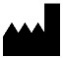 devemed GmbHTel:+49 / 7467 / 94 91 99-0take-off GewerbePark 30Fax:+49 / 7467 / 94 91 99-1978579 Neuhausen ob EckE-Mailinfo@devemed.deGermanyWebsitewww.devemed.de1. Angaben zur Dekontamination / SterilisationWir weisen Sie daraufhin, dass nicht dekontaminierte und/oder sterilisierte Produkte von uns ungeöffnet und unfrei wieder an Sie zurückgesandt werden. Bei Zuwiderhandlung werden Sie im Schadensfall zur Verantwortung gezogen.Daher möchten wir Sie bitten die ordnungsgemäße Reinigung / Dekontamination und/oder Sterilisation mit Ihrer Unterschrift zu bestätigen. Vielen Dank für Ihr Verständnis und Ihre Zusammenarbeit!Wir weisen Sie daraufhin, dass nicht dekontaminierte und/oder sterilisierte Produkte von uns ungeöffnet und unfrei wieder an Sie zurückgesandt werden. Bei Zuwiderhandlung werden Sie im Schadensfall zur Verantwortung gezogen.Daher möchten wir Sie bitten die ordnungsgemäße Reinigung / Dekontamination und/oder Sterilisation mit Ihrer Unterschrift zu bestätigen. Vielen Dank für Ihr Verständnis und Ihre Zusammenarbeit!Wir weisen Sie daraufhin, dass nicht dekontaminierte und/oder sterilisierte Produkte von uns ungeöffnet und unfrei wieder an Sie zurückgesandt werden. Bei Zuwiderhandlung werden Sie im Schadensfall zur Verantwortung gezogen.Daher möchten wir Sie bitten die ordnungsgemäße Reinigung / Dekontamination und/oder Sterilisation mit Ihrer Unterschrift zu bestätigen. Vielen Dank für Ihr Verständnis und Ihre Zusammenarbeit! Reinigung und Desinfektion gem. DIN EN ISO 15883 Optional: Sterilisation gem. DIN EN ISO 17665-1Datum, Unterschrift für DekontaminationsnachweisHiermit bestätigen wir die ordnungsgemäße Reinigung, Desinfektion und optional die Sterilisation nach nationalen Standards und Richtlinien2. Angaben zum KundenFirma:Straße:PLZ / Ort:Kunden-Nr.:Ansprechpartner:Telefon:E-Mail:3. Angaben zum Produkt#REFLOTDat. CodeStückzahlWas soll repariert werden?123454. Auszuführende Aktion (Mehrfachnennung möglich)# Produkt (aus Tabelle unter Punkt 2)12345Instrumente kostenpflichtig (gem. Preisliste) reparierenBei nicht reparablen Instrumenten Ersatz anbietenBei nicht reparablen Instrumenten Ersatz zu vereinbarten Konditionen liefernSonstiges (bitte erläutern)5. Rücksendung nicht reparabler InstrumenteWünschen Sie für den Fall, dass an uns eingesendete Instrumente nicht reparabel sind, eine kostenpflichtige Rücksendung? Ja Nein6. Datum und Unterschrift Datum:Unterschrift:Der folgende Abschnitt ist von devemed auszufüllen!Der folgende Abschnitt ist von devemed auszufüllen!Name
annehmender Mitarbeiter:Datum Eingang Produkt(e):Unterschrift: